Federazione Italiana Giuoco Calcio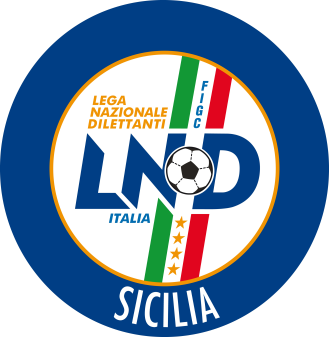 Lega Nazionale DilettantiCOMITATO REGIONALE SICILIAVia Orazio Siino s.n.c., 90010 FICARAZZI - PACENTRALINO: 091.680.84.02FAX: 091.680.84.98Indirizzo Internet: sicilia.lnd.ite-mail:crlnd.sicilia01@figc.itStagione Sportiva 2018/2019 Comunicato Ufficiale n°187 del 24 novembre 2018COMUNICAZIONI DEL COMITATO REGIONALE Comunicazioni dell’ufficio Attività Agonistica attivitaagonistica@lndsicilia.legalmail.itCALCIO A 11 MASCHILECampionato di EccellenzaModifiche al Programma GareGirone ADattilo Noir/Alba Alcamo del 25.11.2018 ore 15.00A causa indisponibilità campo, a seguito guasto all’impianto elettrico, la gara si gioca sul campo R. Sorrentino di Trapani 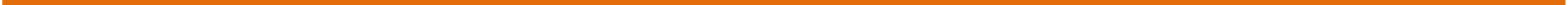 PUBBLICATO ED AFFISSO ALL’ALBO DEL COMITATO REGIONALE SICILIA 24 NOVEMBRE 2018            IL SEGRETARIO						             IL PRESIDENTE               Maria GATTO							Santino LO PRESTI